Association des Jardins Ouvriers Strasbourg OuestAccueil du lundi au vendredi de 09h00 à 12h30 – fermé les apres-midis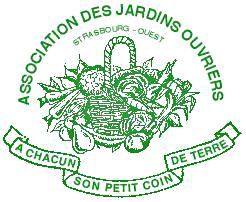 DEMANDE D’ADHESIONRéservée uniquement aux résidents de Strasbourg – 67000 – 67100 – 67200Adhésion à renouveler chaque année entre le 1er janvier et le 28 févrierCadre réservé à l’AssociationMerci de prendre connaissance de Notre Règlement des Jardins – www.ajoso.net – avant votre adhésion à l’AJOSO.ADHERENT-DEMANDEUR D’UN JARDINM.	 	Mme 	SOUHAITS DU DEMANDEUR	PARC DE CRONENBOURG	CRONENBOURG	Aménagé / réseau eau municipale	RUE DES CEDRES		CRONENBOURG	Aménagé / réseau eau municipale	RUE DU LOESS		CRONENBOURG	Aménagé / réseau eau municipale	ENTENLOCH			CRONENBOURG	Traditionnel / réseau eau municipale	HUNDSEICH			CRONENBOURG	Traditionnel / réseau eau municipale	EUGENE DELACROIX		ELSAU			Aménagé / réseau eau municipale	FRANS HALS			ELSAU			Aménagé / pompe à eau	MARTIN SCHONGAUER	ELSAU			Aménagé / pompe à eau	HAUTEPIERRE		HAUTEPIERRE 	Aménagé / réseau eau municipale	GLACIS			KOENIGSHOFFEN	Aménagé / pompe à eau	RUE DE LA TOUR		KOENIGSHOFFEN	Traditionnel / pompe à eau	RUE DES MEULES		KOENIGSHOFFEN	Semi-aménagé / pompe à eau	ECLUSES DE LA HOLTZMATT	 MONTAGNE VERTE	Aménagé / pompe à eau	BRUHLING			MONTAGNE VERTE 	Traditionnel / réseau eau municipale	GALLENBRUCHEL		MONTAGNE VERTE	Traditionnel / pompe à eau	HOLTZMATT 			MONTAGNE VERTE	Traditionnel / pompe à eauLes consommations d’eau du réseau municipale sont divisées par le nombre de jardins du lotissement et facturées au bénéficiaire du jardin chaque fin d’année culturale, l’installation et l’entretien de la pompe à eau est entièrement à la charge du bénéficiaire du jardin.Pour l’année culturale 2023 / 2024, l’attribution de la mise à disposition d’un jardin s’élève à :Lors de l’attribution d’un jardin vous aurez à régler les cautions et le loyer annuel, et le cas échéant la cotisation annuelle – à savoir, les cautions sont encaissées.PIECES JUSTIFICATIVES A JOINDRE OBLIGATOIREMENT A VOTRE DEMANDE :Copie de la pièce d’identité du demandeur ou titre de séjour.Copie d’un justificatif récent de domicile (facture téléphone, bail, électricité…)4 timbres (tarif postal en vigueur)A régler obligatoirement au moment de l’adhésion la somme de 12,50€ qui correspond à la cotisation annuelle de l’association.Carte Bancaire (uniquement au siège de l’Association pendant les heures d’ouverture)Chèque à l’ordre de l’AJOSOAucun règlement en espèces n’est accepté.Tout dossier incomplet se verra refuser.MODALITESL’attribution d’un jardin par notre Association se fera par courrier selon la liste de pré-notation tenue par lotissement, le délai d’attente peut aller de deux à cinq ans. L’inscription sera annulée si une proposition d’attribution reste sans réaction de votre part (absence au rendez-vous …)Fait à Strasbourg, leVotre signature précédée de la mention « lu et approuvé » :N° demandeur : N° chèque : Prénom :Nom :Adresse :Code postal :STRASBOURGTél. obligatoire : ::E-mail :Date de naissance :Lieu :Pays :Profession :Nombre de personne composant le foyer : Avez-vous des notions de jardinage : Type jardinLoyer annuelCaution jardinCaution clésCotisation annuelleAménagé170€200€40€ ou 50€ 12,50€Semi-aménagé97€100€40€ ou 50€12,50€Traditionnel51€100€40€ ou 50€12,50€La cotisation de 12,50€ est obligatoire afin de pouvoir prétendre à un jardin au sein de notre Association, elle est à reverser chaque année entre le 1er janvier et le 28 février.Toute adhésion non renouvelée avant le 1er mars de chaque année sera supprimée.